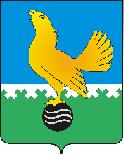 Ханты-Мансийский автономный округ-Юграмуниципальное образованиегородской округ город Пыть-Ях АДМИНИСТРАЦИЯ ГОРОДАтерриториальная комиссия по делам несовершеннолетних и защите их прав                                                                                                  www.pyadm.ru e-mail: adm@gov86.org                                                                                                                                                 e-mail: kdn@gov86org.ruг.   Пыть-Ях,  1 мкр.,  дом  № 5,  кв.  № 80                                                                           р/с 40101810900000010001 Ханты-Мансийский автономный округ-Югра                                                                            УФК по ХМАО-ЮгреТюменская      область     628380                                               МКУ Администрация г. Пыть-Яха, л\с 04873033440)тел.  факс  (3463)  46-62-92,   тел. 46-05-89,                                              РКЦ Ханты-Мансийск г. Ханты-Мансийск42-11-90,  46-05-92,  46-66-47                                                                                  ИНН 8612005313   БИК 047162000                                                                                                                    ОКАТМО 71885000 КПП 861201001                                                                                                                                    КБК 04011690040040000140ПОСТАНОВЛЕНИЕ29.03.2018	№ 81Актовый зал администрации города Пыть-Яха по адресу: г. Пыть-Ях, 1 мкр. «Центральный», д. 18а, в 14-00 часов (сведения об участниках заседания указаны в протоколе заседания территориальной комиссии).О взаимодействии с некоммерческими общественными организациями, молодежными объединениями, волонтерами при проведении профилактических мероприятий с несовершеннолетнимиПри проведении профилактических мероприятий в образовательных организациях города Пыть-Яха, а также в учреждениях молодежной политики систематически привлекаются представители духовенства города Пыть-Яха (местной религиозной организации православный Приход храма в честь иконы Божией Матери «Нечаянная Радость» и местной мусульманской религиозной организации). Во время проведения профилактических мероприятий в МБУ Центр «Современник» волонтерами выступают воспитанники дворовых клубов. Они распространяют буклеты, памятки и листовки, выступают в роли ведущих, являются активными участниками различных акций, направленных на пропаганду и профилактику здорового образа жизни.Кроме того, привлекаются в проведение мероприятий представители городской общественной организации ветеранов (пенсионеров) войны и труда, Вооруженных сил и правоохранительных органов (например, урок мужества «Защитники отечества»), Пыть-Яхского городского отделения Российского союза ветеранов Афганистана «Побратимы» (например, классный час «Герои вместе с нами!»); Пыть-Яхской городской организации общероссийской общественной организации «Всероссийское общество инвалидов» (например, классный час «Вместе весело шагать»).В январе 2018 года в МАОУ «КСОШ-ДС» на базе кадетского правоохранительного 10 класса создано общественное движение «Книга Памяти», 24 волонтера присоединились к реализации проекта. 14.02.2018 была проведена рекламно-информационная акция «Книга Памяти» совместно с волонтерами Пыть-Яхской местной городской молодежной общественной организации «Активист». Волонтеры (обучающиеся и учителя) общественного движения организовали запуск проекта «Память» о погибших сотрудниках МВД в Чечне, Афганистане и других военных действий. Выполнены следующие мероприятия: сбор информации о героях; создание группы в ВК; рекламно-информационная кампания в средствах массовой информации; выступление на  классных часах во всех классах школы «Пишем книгу Памяти вместе»; взаимодействие с Советом ветеранов; выпуск «Книги Памяти» для музея в Совете ветеранов в мае 2018 года.При проведении профилактических мероприятий специалисты БУ «Комплексный центр социального обслуживания населения «Гелиос» привлекают несовершеннолетних к участию в волонтерском движении. В учреждении реализуется программа «Души прекрасные порывы», которая способствует саморазвитию каждого несовершеннолетнего вступившего в ряды волонтеров. В 2016 году 19 несовершеннолетних, проживающих в Центре несовершеннолетних наркопотребителей, а так же в семьях, находящихся в социально-опасном положении, были привлечены к участию в волонтерском движении по оказанию помощи гражданам пожилого возраста, инвалидам и гражданам, находящимся в трудной жизненной ситуации. В 2017 году в организованные формы занятости, такие как информационно-просветительская работа, групповая работа, индивидуальная работа, были вовлечены 11 несовершеннолетних, проживающих в семьях, находящихся в социально опасном положении. Данные формы работы направлены на получение опыта несовершеннолетними в волонтерской деятельности, их успешную социализацию в обществе, обеспечение возможности для самореализации несовершеннолетних, создание атмосферы принятия, поддержки и доверия. Комплексным центром осуществляется сотрудничество с общественными организациями города, на основе заключенных Соглашений. Предметом Соглашения является установление и развитие сотрудничества по взаимодействию между сторонами, направленными на совместную работу по оказанию помощи несовершеннолетним, находящимся в социально-опасном положении и иной трудной жизненной ситуации.Сотрудничество осуществляется в следующих формах:проведение благотворительных акций, организованных для оказания помощи семьям, находящимся в социально-опасном положении и иной трудной жизненной ситуации;организация мероприятий, направленных на пропаганду здорового образа жизни, предупреждение употребления психоактивных веществ, асоциального поведения, суицидных намерений несовершеннолетних;организация мероприятий, направленных на формирование у несовершеннолетних толерантного мировоззрения и позитивных установок на этническое многообразие в целях профилактики терроризма и экстремизма;привлечение несовершеннолетних, находящихся в социально-опасном положении, к волонтерской деятельности. В 2016-2017 годах совместно с общественными организациями специалистами Комплексного центра проведены различные мероприятия.Взаимодействие с религиозными общественными организациями:на базе отделения психолого-педагогической помощи семье и детямоформлена православная библиотечка (36 книг, 12 журналов) и мусульманская библиотечка (4 журнала);в 2017 проведены экскурсии в Приход храма в честь иконы Божьей матери «Нечаянная радость» (с участием 10 несовершеннолетних) и в Местная мусульманская религиозная организация «Махалля» г. Пыть-Ях (с участием 8 несовершеннолетних).При взаимодействии с Пыть-Яхской городской общественной организации ветеранов (пенсионеров) войны, труда, Вооруженных сил и правоохранительных органов проводятся «Уроки памяти» - встречи несовершеннолетних, состоящих на сопровождении в учреждении, с ветеранами и гражданами старшего поколения. В 2017 году в «Уроках памяти» приняли участие 10 несовершеннолетних, в мае 2017 года 12 несовершеннолетних приняли участие в проведении работ по облагораживанию придомовой территории ветеранов, проживающих в частном секторе.При взаимодействии с Пыть-Яхской городской организации Общероссийской общественной организацией «Всероссийское общество инвалидов» проводятся мероприятия, приуроченные ко Дню инвалидов (13.12.2017 в игровой программе «Разноцветный праздник» приняли участие 19 несовершеннолетних).Учреждением и Пыть-Яхской местной городской молодежной общественной организацией «Активист» разработан совместный план по оказанию помощи семьям, находящимся в трудной жизненной ситуации. Согласно плану волонтеры общественной организации в летний период времени будут участвовать в реализации досуговой программы учреждения «Летняя мозаика» для несовершеннолетних, посещающих летние пришкольные лагеря.При проведении профилактических мероприятий с несовершеннолетними учреждения культуры взаимодействуют с:местной религиозной организацией православным Приходом храма в честь иконы Божией Матери «Нечаянная Радость» г. Пыть-Яха:ежегодно проводятся мероприятия, посвящённые Рождеству Христову, где для всех детей проходит Рождественский утренник, спектакль, проводятся тематические выставки; Литературно-игровая программа «Это сказочное Рождество», интеллектуальная игра «Свет Рождественской звезды», познавательный час «Сияй, не тлеющее пламя рождественской свечи», громкие чтения с обсуждением «Наступает Рождество – зимних сказок торжество»; фестиваль «Пасха Красная» в рамках которого проводятся выставка, театрализованное представление, творческий концерт; День славянской письменности и культуры 23 мая - час православия «Дар просветителей славянских»; «Святой заступник Руси» литературно-духовная композиция посвящена Николаю Чудотворцу.Православным Приходом храма в честь иконы Божией Матери «Нечаянная Радость» г. Пыть-Яха,  и Местной мусульманской религиозная организация города Пыть-Яха: участие в митингах, посвящённых Дню памяти о россиянах, исполнявших служебный долг за пределами Отечества; митинг, посвящённый Дню Победы в ВОВ; митинг, посвящённый началу ВОВ; митинг, посвящённый Дню солидарности в борьбе с терроризмом.Пыть-Яхской городской общественной организацией ветеранов (пенсионеров) войны, труда, Вооруженных сил и правоохранительных органов:тематические мероприятия, посвящённые памятным датам периода великой Отечественной войны;участие в митингах, посвящённых Дню памяти о россиянах, исполнявших служебный долг за пределами Отечества; посвящённый Дню Победы в ВОВ; митинг, посвящённый началу ВОВ; митинг, посвящённый Дню солидарности в борьбе с терроризмом; для участников общества при проведении праздничных мероприятий, посвящённых Дню победы в ВОВ устраивается отдельная площадка в рамках акции «Полевая кухня»; участники общества принимают активное участие в выставках.Пыть-Яхским городским отделение Российского Союза ветеранов Афганистана «Побратимы»:ежегодные митинги, посвящённые   Дню памяти о россиянах, исполнявших служебный долг за пределами Отечества. В марте 2018г. состоялся 25 летний юбилей организации. Пыть-Яхской городской Общероссийская общественная организация «Всероссийское общество инвалидов»:ежегодные мероприятия, посвящённые международному Дню инвалида; новогодние утренники для детей – инвалидов;благотворительная акция «Поделись книгой – подари мечту»;в апреле состоится 20-летний Юбилей общероссийской общественной организации «Всероссийское общество инвалидов»;участники общества принимают активное участие в мероприятиях и выставках, проводимых учреждениями. Пыть-Яхской местной городской молодёжной общественной организацией «Активист»:массовые народные гуляния: Масленица, День победы в ВОВ; День России; День государственного флага Российской Федерации; День города;«Библионочь 2017», «О тихой профессии и о многом другом», акция «Русь, Россия, Родина моя…», «Киноквиз» Игры разума», муниципальный этап Всероссийской лиги интеллектуальных игр «РИСК».Общественной организацией «Молодая гвардия» мероприятия: часы информации «Крым. Россия. Навсегда» и «Люди тянутся к звездам».Национальными диаспорами, городской общественной организацией Азербайджанский национально-культурный центр "ВЭТЭН" ("РОДИНА"), местной мусульманской религиозной организацией города: литературный вечер «Родной земли многоголосье» в рамках программы «Разные, но не чужие — мир через культуру»; конкурс национальных культур «Моя Югра, моя Россия».На территории города Пыть-Яха с целью продвижения идей добровольчества и пропаганды здорового образа жизни обеспечивается взаимодействие между Пыть-Яхской местной городской молодежной некоммерческой общественной организацией и МАУ «Спортивный комплекс» путем привлечения волонтеров к участию в значимых массовых спортивных мероприятиях. В I квартале 2018 года волонтеры общественной организации приняли участие в 4-х спортивных мероприятиях, в т.ч. были задействованы в качестве секретарей в соревнованиях по выполнению испытаний в рамках I этапа зимнего фестиваля ГТО.Представители общественных организаций: местной религиозной организации православный Приход храма в честь иконы Божией Матери «Нечаянная Радость», общественной организации «Местная мусульманская религиозная организация города Пыть-Яха, общественной организации г. Пыть-Яха «Возрождение социально неблагополучных категорий граждан», Пыть-Яхского городского отделения Российского союза ветеранов Афганистана «Побратимы» входят в состав территориальной комиссии в качестве членов, однако отмечается низкая явка на заседания (за исключением общественной организации г. Пыть-Яха «Возрождение социально неблагополучных категорий граждан»), что свидетельствует о незаинтересованности в работе по профилактике безнадзорности, беспризорности, правонарушений и преступлений несовершеннолетних22.03.2018 базе МБУ «Центр по профилактике употребления психоактивных веществ среди детей и молодежи «Современник» в формате дискуссионной площадки была рассмотрена возможность внедрения проекта индивидуального наставничества «Мы вместе». В работе дискуссионной площадки принимали участие представители органов и учреждений системы профилактики безнадзорности и правонарушений несовершеннолетних с приглашением представителей общественных организаций (при этом присутствовал только 1 представитель «Пыть-Яхской местной городской молодежной общественной организации «Активист»). Всего приняло участие в обсуждении механизма реализации проекта 18 человек. По итогам мероприятия было внесено предложение о внедрения проекта наставничества «Мы вместе» в адаптированном виде, т.е. в отношении детей, находящихся в социально опасном положении, на базе БУ «Комплексный центр социального обслуживания населения «Гелиос».Руководствуясь п. 13 ст. 15 Закона Ханты-Мансийского автономного округа-Югры от 12.10.2005 № 74-оз «О комиссиях по делам несовершеннолетних и защите их прав в Ханты-Мансийском автономном округе-Югре и наделении органов местного самоуправления отдельными государственными полномочиями по созданию и осуществлению деятельности комиссий по делам несовершеннолетних и защите их прав»,ТЕРРИТОРИАЛЬНАЯ КОМИССИЯ ПОСТАНОВИЛА:Информацию о взаимодействии с некоммерческими общественными организациями, молодежными объединениями, волонтерами при проведении профилактических мероприятий с несовершеннолетними управления социальной защиты населения по городу Пыть-Яху (исх. № 15.11-Исх-669 от 22.03.2018), департамента образования и молодежной политики администрации города Пыть-Яха (исх. № 16-783 от 23.03.2018), отдела по культуре и искусству администрации города Пыть-Яха (исх. № 19-164 от 21.03.2018) и отдела по физической культуре и спорту администрации города Пыть-Яха (исх. № 20-146 от 14.03.2018) принять к сведению.Назначить ответственным координатором за организацию процесса взаимодействия всех сторон проекта наставничества «Мы вместе» на территории города Пыть-Яха заместителя председателя территориальной комиссии по делам несовершеннолетних и защите их прав при администрации города Пыть-Яха А.А. Устинова.Рекомендовать руководителям общественных организаций: местной религиозной организации православный Приход храма в честь иконы Божией Матери «Нечаянная Радость», общественной организации «Местная мусульманская религиозная организация города Пыть-Яха, общественной организации г. Пыть-Яха «Возрождение социально неблагополучных категорий граждан», Пыть-Яхского городского отделения Российского союза ветеранов Афганистана «Побратимы» и Пыть-Яхской местной городской молодежной общественной организации «Активист» ринять активное участие в проекте наставничества «Мы вместе».Директору БУ «Комплексный центр социального обслуживания населения «Гелиос» (Н.И.Храмцова):Обеспечить внедрение проекта наставничества «Мы вместе» в адаптированном виде (т.е. в отношении детей, находящихся в социально опасном положении).Начальнику отдела по осуществлению деятельности территориальной комиссии по делам несовершеннолетних и защите их прав администрации города Пыть-Яха (А.А. Устинов):Обеспечить рассмотрение в рамках экспертного совета вопроса по определению кандидатур детей, находящихся в социально опасном положении и, в первую очередь, нуждающихся в наставнике в срок до 01.05.2018.Организовать и обеспечить контроль за обучением команды тьютеров из числа специалистов БУ «Комплексный центр социального обслуживания населения «Гелиос» и образовательных организаций в срок до 01.06.2018.Обеспечить размещение постановления территориальной комиссии на официальном сайте администрации города Пыть-Яха в срок до 05.04.2018.Председательствующий на заседании: заместитель председателя территориальной комиссии	А.А. Устинов